Práce: bakalářskáPosudek: vedoucíhoPráci hodnotil: PhDr. Jaromír Murgaš, CSc.Práci předložila: Veronika EisensteinováNázev práce: Problém duše – příspěvky k filozofickému  psychologickému obsahu pojmu1.	CÍL PRÁCE (uveďte, do jaké míry byl naplněn):Autorka cíl práce výslovně neuvádí – jen to, že se bude zabývat vymezením pojmu duše. Což není adekvátně přesné, i když je to obsahu práce blízké. Práce bohužel nesplňuje požadavky na bakalářské práce jednak už počtem znaků, jednak ale také provedením.2.	OBSAHOVÉ ZPRACOVÁNÍ (náročnost, tvůrčí přístup, proporcionalita teoretické a vlastní práce, vhodnost příloh apod.):Autorka studovala k tématu přijatelnou literaturu. Práce je koncipována jako tvůrčí teoretický pokus s využitím filosofické metaforiky, ale pokus  se nepodařil a práce teoretická, ale ani dotažená není. Nepracuje se zde ovšem vhodně teoreticky s pojmy a texty, ani s možnostmi metaforiky. V práci je mnoho různých nějak zpracovaných, nicméně krátkých vyjádření (střípků) o duši a případně i o věcech snad souvisejících, někdy však i mimochodných (v pasáži o Kandinského výkladech). Ačkoli práce vnějšně vypadá jako hotová, vnitřně je zatím ve stadiu přípravy. Bohužel stejně jako odborný styl autorky, v něčem dobrý, někde a v něčem však ne podařený.3.	FORMÁLNÍ ÚPRAVA (jazykový projev, správnost citace a odkazů na literaturu, grafická úprava, přehlednost členění kapitol, kvalita tabulek, grafů a příloh apod.):Práce asi skoro nemá formální problémy, formální stránka naopak patří k jejím přednostem. I když ne úplně bez poskvrny - např. v posledním odstavci na str. 27, dále třeba uvádění „docent X.Y.“. Pokud vidím, vzácně jsou v práci i jiné drobnosti. Také přílohy nejsou vždy k práci tak docela kompatibilní.4.	STRUČNÝ KOMENTÁŘ HODNOTITELE (celkový dojem z práce, silné a slabé stránky, originalita myšlenek apod.):Práce je zatím ve stadiu hledání obsahu a odborné formy. Původním zadáním bylo prozkoumat možnosti odpovědi na otázku, zda má i v dnešní době pojem duše mimo náboženství nějaký dobrý smysl. Ve fázi rozpracování se ukázalo, že práce asi bude jakousi sbírkou pohledů na duši – a proto byl i trochu pozměněn název práce. Bohužel výsledek zůstává pořád spíše sbírkou, než příspěvkem. Řada informací v textu přitom vychází z dobrých podkladů, avšak práci s nimi něco chybí. Výklad je nahrazen jednotlivými a z kontextu vytrženými a nesourodými pojetími a stává se roztříštěným. Jako úvodní „studie“ či východisko k práci na původním problému je zřejmě práce použitelná. Bude záležet na nalezení vhodného způsobu práce, aby se to, co zatím v práci zůstává latentní, posunulo k úspěšné kvalifikační práci.5.	OTÁZKY A PŘIPOMÍNKY DOPORUČENÉ K BLIŽŠÍMU VYSVĚTLENÍ PŘI OBHAJOBĚ (jedna až tři):Lze říci, že Vaše práce „má duši“? A co by jí potom bylo  či mohlo být?6.	NAVRHOVANÁ ZNÁMKA (výborně, velmi dobře, dobře, nevyhověl): S politováním zatím nutno konstatovat, že nevyhověla.Datum: 								Podpis: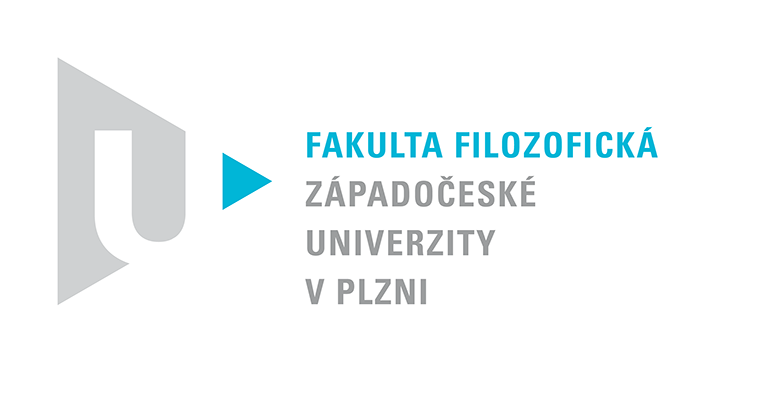 Katedra filozofiePROTOKOL O HODNOCENÍ PRÁCE